BILTEN ŽUPANIJSKOG FINALA U ODBOJCI ZA DJEČAKE,29.01.2016.DOMAĆIN NATJECANJA: OŠ JOŽE HORVATA KOTORIBAVODITELJ NATJECANJA: DANIJELA KROBOT,prof.SUDAC: LUKA PRPROVIĆZAPISNIK: DAVID UJLAKI,ANA KEDMENEC,DAJANA HORVATŠKOLE SUDIONICI: OŠ DONJA DUBRAVA, OŠ MURSKO SREDIŠĆE,OŠ KURŠANEC,OŠ JOŽE HORVATA KOTORIBAVODITELJI EKIPA: ANICA BENJAK,prof; JURICA NOVAK;ALEKSANDAR KOVAČIĆ,prof; DANIJELA KROBOT,prof.SKUPINA A:                                                                  SKUPINA B:1. OŠ KURŠANEC                                                          1.OŠ MURSKO SREDIŠĆE2.OŠ J.H.KOTORIBA                                                      2. OŠ DONJA DUBRAVARASPORED ODIGRAVANJA UTAKMICA I REZULTATI:1.A1:A2      -       KURŠANEC : KOTORIBA                                       (26:24, 25:8)                      2.B1: B2     -        M.SREDIŠĆE: D.DUBRAVA                                   ( 25:14,25:18)3.Poraženi u skupinma za 3.mjesto    KOTORIBA: D.DUBRAVA        (25:16,20:25,14:16)4.Pobjedici u skupinama za 1.mjesto   KURŠANEC: M.SREDIŠĆE    (25:22,25:20)         -          KONAČNI POREDAK :1.OŠ KURŠANEC2.OŠ MURSKO SREDIŠĆE3.OŠ DONJA DUBRAVA4.OŠ J.H.KOTORIBASASTAV MOMČADI:OŠ KURŠANECŠARDI K;TARANDEK T;GRABAR M;VUGRINEC L;ORŠUŠ D;KOSI F;ORŠUŠ A;KRALJ J;HORVAT K;ZANJKO D;HORVAT N;ZANJKO F.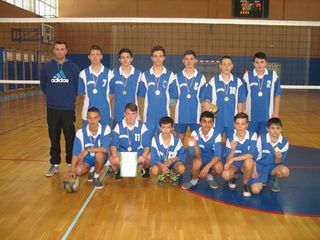 OŠ MURSKO SREDIŠĆEŠAJNOVIĆ N;RADEK F;MURKOVIĆ D;ROŽMAN I;ROŽMAN M;NEDELJKO K;ŠIMON S;JEPURE S.R;NEDELJKO E;POKRIVAČ U.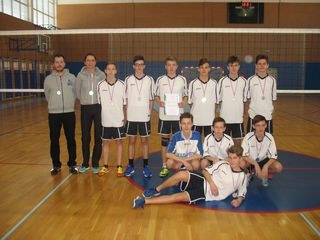 OŠ DONJA DUBRAVAOMAZIĆ I;MATOTEK M;GOLUBIĆ M;HORVAT B;MISER A;BALOG D;LUKŠA M;BOGOMOLEC F;STRBAD P;UJLAKI B;HORVAT P.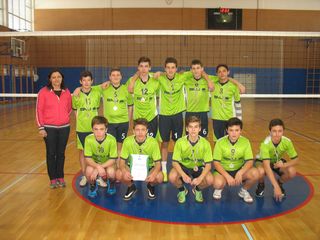 OŠ JOŽE HORVATA KOTORIBAIGNAC R;FABIĆ I;RADMANIĆ L;ČMRLEC T;SETNIK M;LEGIN V;KALINIĆ J;DEŽĐEK D;FUŠ I;ŠKODA S;PINTARIĆ NOVAK K;MATOTEK V.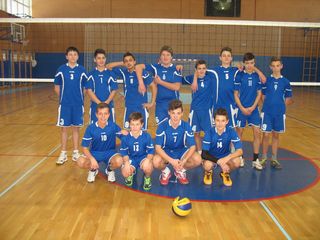 